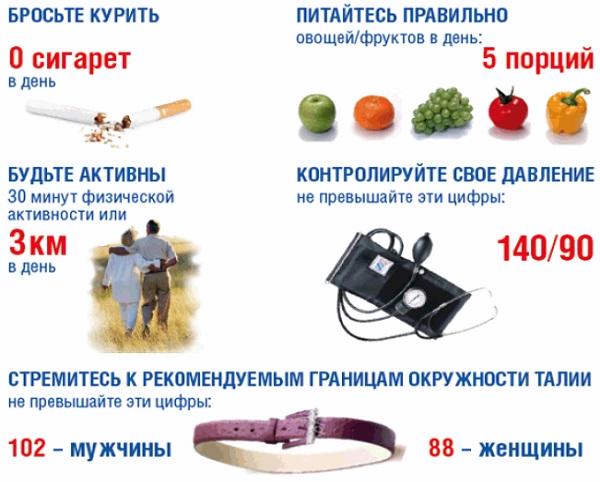 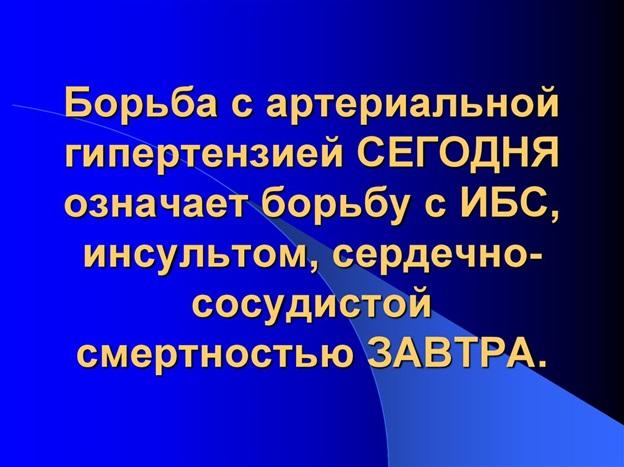 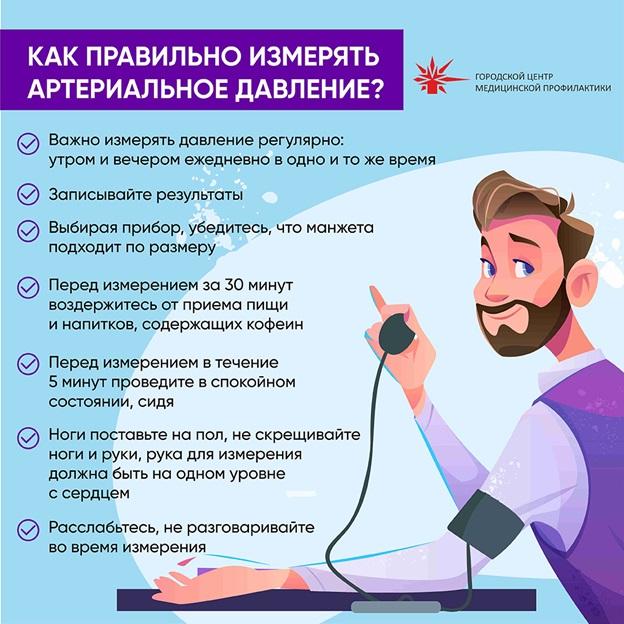 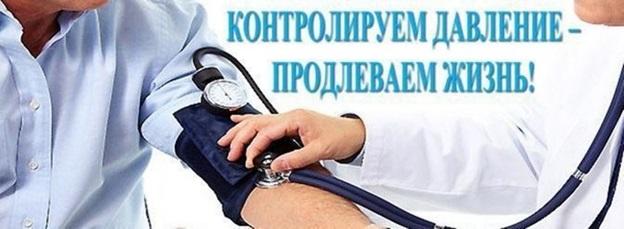 ГБУ «Государственный научно-исследовательский центр профилактической медицины» ГБУЗ РК «Центр общественного здоровья и медицинской профилактики»Анкета по раннему выявлениюсердечно - сосудистых заболеванийИнтерпретация данных анкетированияФорма отчета анкетирования по артериальной гипертензииВсего человек:В т.ч.:мужчин –            женщин - 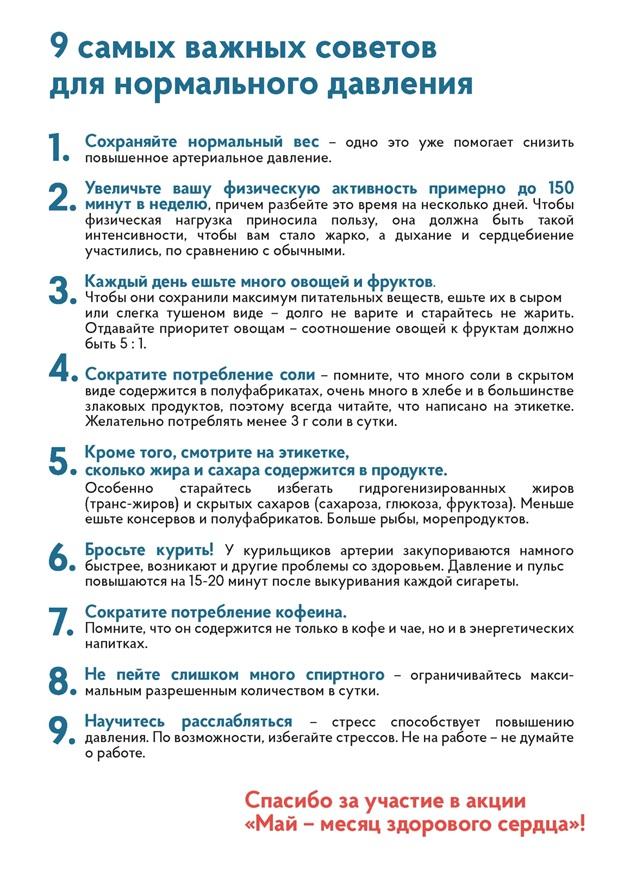 ПоказательБаллыБаллы1. ВозрастМЖдо 30 лет1030-40 лет3240-50 лет5450-60 лет65старше 60 лет762. Наследственность
(наличие сердечно-сосудистых заболеваний у родственников или внезапная смерть родственника в трудоспособном возрасте)2. Наследственность
(наличие сердечно-сосудистых заболеваний у родственников или внезапная смерть родственника в трудоспособном возрасте)2. Наследственность
(наличие сердечно-сосудистых заболеваний у родственников или внезапная смерть родственника в трудоспособном возрасте)не было00у родственников в возрасте от 40 до 50 лет11у 2 кровных родственников в любом возрасте33у 3 кровных родственников в трудоспособном возрасе883. Курение3. Курение3. Курениене курите001-10 сигарет в сутки33более 11 сигарет в сутки884. Носит ли ваша жизнь стрессовый характер?4. Носит ли ваша жизнь стрессовый характер?4. Носит ли ваша жизнь стрессовый характер?нет00периодами44да665. Питание5. Питание5. Питаниесоблюдение правильного питания ежедневно (много овощей и фруктов в свежем виде, злаки, орехи, рыба, постное мясо, обезжиренные молочные продукты, яйца 1-3 в неделю, ограничение соли, жиров, отсутствие алкоголя)00очень умеренное потребление мяса, жиров, мучного, сладкого11несколько избыточное употребление33без ограничений776. Масса тела (рост, см - 100)6. Масса тела (рост, см - 100)6. Масса тела (рост, см - 100)без избыточной массы00превышение до 5 кг22превышение до 10 кг33превышение до 15 кг44превышение до 20 кг55превышение более 20 кг667. Физическая активность7. Физическая активность7. Физическая активностьходьба в быстром темпе ежедневно не менее 30 минут (или ходьба по 40 мин. до 3-4 раз в неделю, или занятия подвижными играми (волейбол, теннис, футбол) или велосипедные/лыжные прогулки, или активные плавательные нагрузки, или др. аналогичная нагрузка)22отсутствие аналогичной нагрузки668. Артериальное давление8. Артериальное давление8. Артериальное давлениедо 140/90 мм.рт.ст.11свыше 140/90 мм.рт.ст.77Общее количество балловИндивидуальный рискСумма балловРекомендацииМаксимальный43-55Срочная консультация кардиолога с выполнением всех его рекомендаций! При внезапном ухудшении состояния вызывайте «скорую» (тел. 0-3; с мобильного103).Выраженный30-42Прикладывайте больше усилий к оздоровлению, профилактике и эффективному лечению.Явный17-29Уделяйте больше времени и внимания своему здоровью, лечитесь регулярно!Минимальный5-16Приложите усилия к коррекции факторов риска развития сердечно-сосудистых заболеваний!Отсутствуетменее 5Продолжайте здоровый образ жизни и привлекайте к нему своих друзей и близких!Индив. рискСумма балловмужчинженщинОбщее кол-воМаксимальный43-55Выраженный30-42.Явный17-29Минимальный5-16Отсутствуетменее 5